ПЛАТЕЖКИ СНТ «КАЛИНА»СПРАВОЧНО:Информация, платежки, должники:www.snt-kalina.ru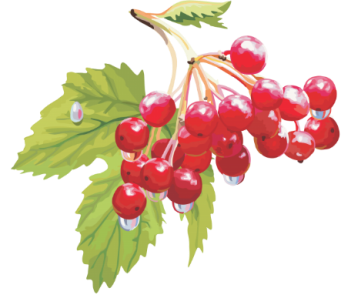 Квитанция на оплату электричества ДВУХТАРИФНОГО СЧЕТЧИКАПлатежка на дополнительный вывоз небытового мусора (из расчета 1 бак = 1000 рублей)С 01.07.2021 ТАРИФ ЗА ЭЛЕКТРОЭНЕРГИЮ(ОДНОТАРИФНЫЙ СЧЕТЧИК)5,93 руб.1 кВтС 01.07.2021 ТАРИФ ЗА ЭЛЕКТРОЭНЕРГИЮ(ДВУХТАРИФНЫЙ СЧЕТЧИК)Т1 6,82 руб.Т2 2,65 руб.1 кВтЧЛЕНСКИЕ ВЗНОСЫ ЗА КВАРТАЛ (1400 руб. за сотку в год)350 руб.ЗА СОТКУДОП. ВЫВОЗ МУСОРА (НЕБЫТОВОЙ)1000 руб.1 БАККвитанция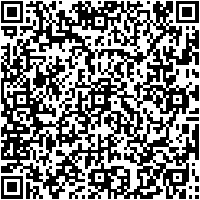 КассирПолучатель платежа: СНТ «Калина»Получатель платежа: СНТ «Калина»КвитанцияКассирРасчетный счет № 40703810840290100031В Одинцовском ОСБ № 8158 Сбербанка России (ОАО), г.МоскваК/с 30101810400000000225 БИК 044525225ИНН 5032039874 КПП 503201001 Расчетный счет № 40703810840290100031В Одинцовском ОСБ № 8158 Сбербанка России (ОАО), г.МоскваК/с 30101810400000000225 БИК 044525225ИНН 5032039874 КПП 503201001 КвитанцияКассирФИО плательщика:   ФИО плательщика:   КвитанцияКассирАдрес плательщика: Адрес рег.:Адрес плательщика: Адрес рег.:КвитанцияКассирУчасток в СНТ: № ______ Участок в СНТ: № ______ КвитанцияКассирНазначение платежа: членский взносСумма платежа (руб.)КвитанцияКассирЧленский взнос за ____ квартал 20  ___ г.КвитанцияКассирПодписьДатаКвитанцияКассирПолучатель платежа: СНТ «Калина»Получатель платежа: СНТ «Калина»КвитанцияКассирРасчетный счет № 40703810840290100031В Одинцовском ОСБ № 8158 Сбербанка России (ОАО), г.МоскваК/с 30101810400000000225 БИК 044525225ИНН 5032039874 КПП 503201001 Расчетный счет № 40703810840290100031В Одинцовском ОСБ № 8158 Сбербанка России (ОАО), г.МоскваК/с 30101810400000000225 БИК 044525225ИНН 5032039874 КПП 503201001 КвитанцияКассирФИО плательщика:   ФИО плательщика:   КвитанцияКассирАдрес плательщика: Адрес рег.:Адрес плательщика: Адрес рег.:КвитанцияКассирУчасток в СНТ: № ______ Участок в СНТ: № ______ КвитанцияКассирНазначение платежа: членский взносСумма платежа (руб.)КвитанцияКассирЧленский взнос за ____ квартал 20  ___ г.КвитанцияКассирПодписьДатаКвитанция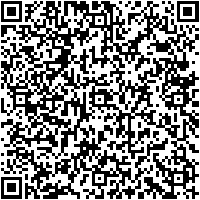 КассирПолучатель платежа: СНТ «Калина»Получатель платежа: СНТ «Калина»КвитанцияКассирРасчетный счет № 40703810840290100031В Одинцовском ОСБ № 8158 Сбербанка России (ОАО), г.МоскваК/с 30101810400000000225 БИК 044525225ИНН 5032039874 КПП 503201001 Расчетный счет № 40703810840290100031В Одинцовском ОСБ № 8158 Сбербанка России (ОАО), г.МоскваК/с 30101810400000000225 БИК 044525225ИНН 5032039874 КПП 503201001 КвитанцияКассирФИО плательщика:   ФИО плательщика:   КвитанцияКассирАдрес плательщика: Адрес рег.:Адрес плательщика: Адрес рег.:КвитанцияКассирУчасток в СНТ: № ______ Участок в СНТ: № ______ КвитанцияКассирНазначение платежа: электроэнергияСумма платежа (руб.)КвитанцияКассирЭлектроэнергия за ____________ 20 ___г.КвитанцияКассирПоказания счетчика _______ - _____ = ______КвитанцияКассирКол-во кВт        _________               Цена 5-93 руб. = _______________ руб.             КвитанцияКассирПодписьДатаКвитанцияКассирПолучатель платежа: СНТ «Калина»Получатель платежа: СНТ «Калина»КвитанцияКассирРасчетный счет № 40703810840290100031В Одинцовском ОСБ № 8158 Сбербанка России (ОАО), г.МоскваК/с 30101810400000000225 БИК 044525225ИНН 5032039874 КПП 503201001 Расчетный счет № 40703810840290100031В Одинцовском ОСБ № 8158 Сбербанка России (ОАО), г.МоскваК/с 30101810400000000225 БИК 044525225ИНН 5032039874 КПП 503201001 КвитанцияКассирФИО плательщика:   ФИО плательщика:   КвитанцияКассирАдрес плательщика: Адрес рег.:Адрес плательщика: Адрес рег.:КвитанцияКассирУчасток в СНТ: № ______ Участок в СНТ: № ______ КвитанцияКассирНазначение платежа: электроэнергияСумма платежа (руб.)КвитанцияКассирЭлектроэнергия за ____________ 20 ___г.КвитанцияКассирПоказания счетчика _______ - _____ = ______КвитанцияКассирКол-во кВт        _________               Цена 5-93 руб. = _______________ руб.             КвитанцияКассирПодписьДатаКвитанция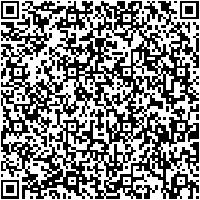 КассирПолучатель платежа: СНТ «Калина»Получатель платежа: СНТ «Калина»КвитанцияКассирРасчетный счет № 40703810840290100031В Одинцовском ОСБ № 8158 Сбербанка России (ОАО), г.МоскваК/с 30101810400000000225 БИК 044525225ИНН 5032039874 КПП 503201001 Расчетный счет № 40703810840290100031В Одинцовском ОСБ № 8158 Сбербанка России (ОАО), г.МоскваК/с 30101810400000000225 БИК 044525225ИНН 5032039874 КПП 503201001 КвитанцияКассирФИО плательщика:   ФИО плательщика:   КвитанцияКассирАдрес плательщика: Адрес рег.:Адрес плательщика: Адрес рег.:КвитанцияКассирУчасток в СНТ: № ______ Участок в СНТ: № ______ КвитанцияКассирНазначение платежа: электроэнергияСумма платежа (руб.)КвитанцияКассирЭлектроэнергия за ____________ 20 ___г.КвитанцияКассирПоказания счетчика Т1_______            Т2_____ ____КвитанцияКассирКол-во кВт и цена Т1        __                    Т2_                           КвитанцияКассирПодписьДатаИзвещениеКассирПолучатель платежа: СНТ «Калина»Получатель платежа: СНТ «Калина»ИзвещениеКассирРасчетный счет № 40703810840290100031В Одинцовском ОСБ № 8158 Сбербанка России (ОАО), г.МоскваК/с 30101810400000000225 БИК 044525225ИНН 5032039874 КПП 503201001 Расчетный счет № 40703810840290100031В Одинцовском ОСБ № 8158 Сбербанка России (ОАО), г.МоскваК/с 30101810400000000225 БИК 044525225ИНН 5032039874 КПП 503201001 ИзвещениеКассирФИО плательщика:   ФИО плательщика:   ИзвещениеКассирАдрес плательщика: Адрес рег.:Адрес плательщика: Адрес рег.:ИзвещениеКассирУчасток в СНТ: № ______ Участок в СНТ: № ______ ИзвещениеКассирНазначение платежа: электроэнергияСумма платежа (руб.)ИзвещениеКассирЭлектроэнергия за ____________ 20 ___г.ИзвещениеКассирПоказания счетчика Т1_____       _       Т2_____ИзвещениеКассирКол-во кВт и цена Т1       _____  __      _Т2_                      __ ИзвещениеКассирПодписьДатаКвитанция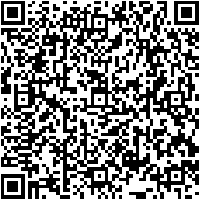 КассирПолучатель платежа: СНТ «Калина»Получатель платежа: СНТ «Калина»КвитанцияКассирРасчетный счет № 40703810840290100031В Одинцовском ОСБ № 8158 Сбербанка России (ОАО), г.МоскваК/с 30101810400000000225 БИК 044525225ИНН 5032039874 КПП 503201001 Расчетный счет № 40703810840290100031В Одинцовском ОСБ № 8158 Сбербанка России (ОАО), г.МоскваК/с 30101810400000000225 БИК 044525225ИНН 5032039874 КПП 503201001 КвитанцияКассирФИО плательщика:   ФИО плательщика:   КвитанцияКассирАдрес плательщика: Адрес рег.:Адрес плательщика: Адрес рег.:КвитанцияКассирУчасток в СНТ: № ______ Участок в СНТ: № ______ КвитанцияКассирНазначение платежа: вывоз мусораСумма платежа (руб.)КвитанцияКассирВывоз мусораКвитанцияКассирПодписьДатаКвитанцияКассирПолучатель платежа: СНТ «Калина»Получатель платежа: СНТ «Калина»КвитанцияКассирРасчетный счет № 40703810840290100031В Одинцовском ОСБ № 8158 Сбербанка России (ОАО), г.МоскваК/с 30101810400000000225 БИК 044525225ИНН 5032039874 КПП 503201001 Расчетный счет № 40703810840290100031В Одинцовском ОСБ № 8158 Сбербанка России (ОАО), г.МоскваК/с 30101810400000000225 БИК 044525225ИНН 5032039874 КПП 503201001 КвитанцияКассирФИО плательщика:   ФИО плательщика:   КвитанцияКассирАдрес плательщика: Адрес рег.:Адрес плательщика: Адрес рег.:КвитанцияКассирУчасток в СНТ: № ______ Участок в СНТ: № ______ КвитанцияКассирНазначение платежа: вывоз мусораСумма платежа (руб.)КвитанцияКассирВывоз мусораКвитанцияКассирПодписьДата